О назначении публичных слушаний        В соответствии с Федеральным законом от 06 октября 2003 года № 131-ФЗ «Об общих принципах организации местного самоуправления в Российской Федерации», Законом Чувашской Республики от 18 октября 2004 года № 19 «Об организации местного самоуправления в Чувашской Республике» и Уставом Атнарского сельского поселения Красночетайского района Чувашской Республики администрация Атнарского сельского поселения постановляет:        1.  Назначить публичные слушания по обсуждению проекта решения Собрания депутатов Атнарского сельского поселения «О внесении изменений в решение Собрания депутатов  Атнарского сельского поселения  Красночетайского района Чувашской Республики от 28.03.2018 №1 « Об утверждении Правила землепользования и застройки  территории Атнарского сельского поселения Красночетайского района Чувашской Республики »  на 15  июня 2018 года в 15.00 часов в зале заседаний администрации сельского поселения.          2.  Назначить публичные слушания по обсуждению проекта решения Собрания депутатов Атнарского сельского поселения «О внесении изменений в решение Собрания депутатов Атнарского сельского поселения  Красночетайского района Чувашской Республики от 25.11.2008 №1 « Об утверждении Генерального плана Атнарского сельского поселения и об утверждении границ населенных пунктов входящих в состав в Атнарского сельского поселения »  на 15  июня 2018 года в 15.30 часов в зале заседаний администрации сельского поселения.           3. Настоящее постановление вступает  в силу  со дня его официального опубликования в печатном издании «Вестник Атнарского сельского поселения»И.о. главы администрацииАтнарского сельского поселения	                     А.А.НаумоваЧĂВАШ РЕСПУБЛИКИХĔРЛĔ ЧУТАЙ  РАЙОНĚ 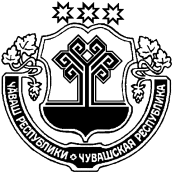 ЧУВАШСКАЯ РЕСПУБЛИКА КРАСНОЧЕТАЙСКИЙ  РАЙОН  АТНАР ЯЛ ПОСЕЛЕНИЙĚН АДМИНИСТРАЦИЙЕЙЫШĂНУ16.05.2018 №30Атнар салиАДМИНИСТРАЦИЯАТНАРСКОГО СЕЛЬСКОГОПОСЕЛЕНИЯ ПОСТАНОВЛЕНИЕ16.05.2018 №30село Атнары